（送信票は不要）※ご記入の個人情報は、この講演会に関すること以外には使用いたしません。住所〒住所ふりがな氏名電話番号※複数で申し込まれる場合は、代表者の電話番号をご記入ください。備考（車いすをご利用の方、手話通訳を必要とする方はその旨ご記入ください。）■申込・お問い合わせ先　〒892-0816　鹿児島市山下町15番1号　かごしま市民福祉プラザ４F鹿児島市社会福祉協議会　地域福祉推進課　　　　　　 （市社協HP）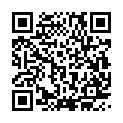 電話：099-221-6071FAX：099-221-6075メール：k-shakyo-ti11@dondon-net.or.jp